	COON VALLEY LUTHERAN CHURCH“We are a family of God, striving to enrich the lives of all through the love of Christ.”February 17, 202111:00 a.m. and 6:00 p.m.	Ash WednesdayPRELUDE MUSIC								    Mary Schultz	~GATHERING~WELCOME & ANNOUNCEMENTSBlessed be the holy Trinity, + one God, the keeper of the covenant, the source of steadfast love, our rock and our redeemer. Amen.PRAYER OF THE DAYGracious God, out of your love and mercy you breathed into dust the breath of life, creating us to love and serve you and our neighbors.  Call forth our prayers and acts of kindness and strengthen us to face our mortality with confidence in the mercy of your Son, Jesus Christ, our Savior and Lord, who lives and reigns with you and the Holy Spirit, one God, now and forever.  Amen.                                   	 ~ WORD~ (Scripture insert)FIRST READING:  Joel 2:1-2, 12-17SECOND READING:  2 Corinthians 5:20b-6:10GOSPEL READING:  Matthew 6:1-6, 16-21	The Word of the Lord.  Thanks be to God.  SERMON							PIANO SOLO	O Lord Throughout These Forty Days 	    Mary Schultz~RESPONSE TO THE WORD~INVITATION TO LENTCONFESSION Let us confess our sin in the presence of God and one another.Silence is kept for reflection and self-examinationMost holy and merciful God,Most holy and merciful God,we confess to you and to one another,and before the whole company of heaven,that we have sinned by our fault,by our own fault,by our own most grievous fault,in thought, word, and deed,by what we have done and by what we have left undone.We have not loved you with our whole heart, and mind, and strength. We have not loved our neighbors as ourselves. We have not forgiven others as we have been forgiven.Have mercy on us, O God.We have shut our ears to your call to serve as Christ served us. We have not been true to the mind of Christ. We have grieved your Holy Spirit.Have mercy on us, O God.Our past unfaithfulness, the pride, envy, hypocrisy, and apathy that have infected our lives, we confess to you.Have mercy on us, O God.Our self-indulgent appetites and ways, and our exploitation of other people, we confess to you.Have mercy on us, O God.Our negligence in prayer and worship, and our failure to share the faith that is in us, we confess to you.Have mercy on us, O God.Our neglect of human need and suffering, and our indifference to injustice and cruelty, we confess to you.Have mercy on us, O God.Our false judgments, our uncharitable thoughts toward our neighbors, and our prejudice and contempt toward those who differ from us, we confess to you.Have mercy on us, O God.Our waste and pollution of your creation, and our lack of concern for those who come after us, we confess to you.Have mercy on us, O God.Restore us, O God, and let your anger depart from us.Hear us, O God, for your mercy is great.IMPOSITION OF ASHES PIANO SOLO		Be Thou My Vision		          	               Mary SchultzAfter all have received ashes, we share in these words:Accomplish in us, O God, the work of your salvation,that we may show forth your glory in the world.By the cross and passion of your Son, of Savior,bring us with all your saints to the joy of his resurrection.Almighty God have mercy on us, forgive us all our sins through our Lord Jesus Christ, strengthen us in all goodness, and by the power of the Holy Spirit keep us in eternal life.  Amen.PRAYERS OF INTERCESSIONTHE LORD’S PRAYEROFFERINGOFFERING PRAYERMerciful God,receive the sacrifice of our praise and thanksgiving and the offering of our lives,that following in the way of the cross, we may know the joy of the resurrection;through Christ our Lord. Amen.					    ~SENDING~BENEDICTIONBELLSDISMISSALMarked with the cross of Christ, go forth to love and serve the Lord.  Thanks be to God.  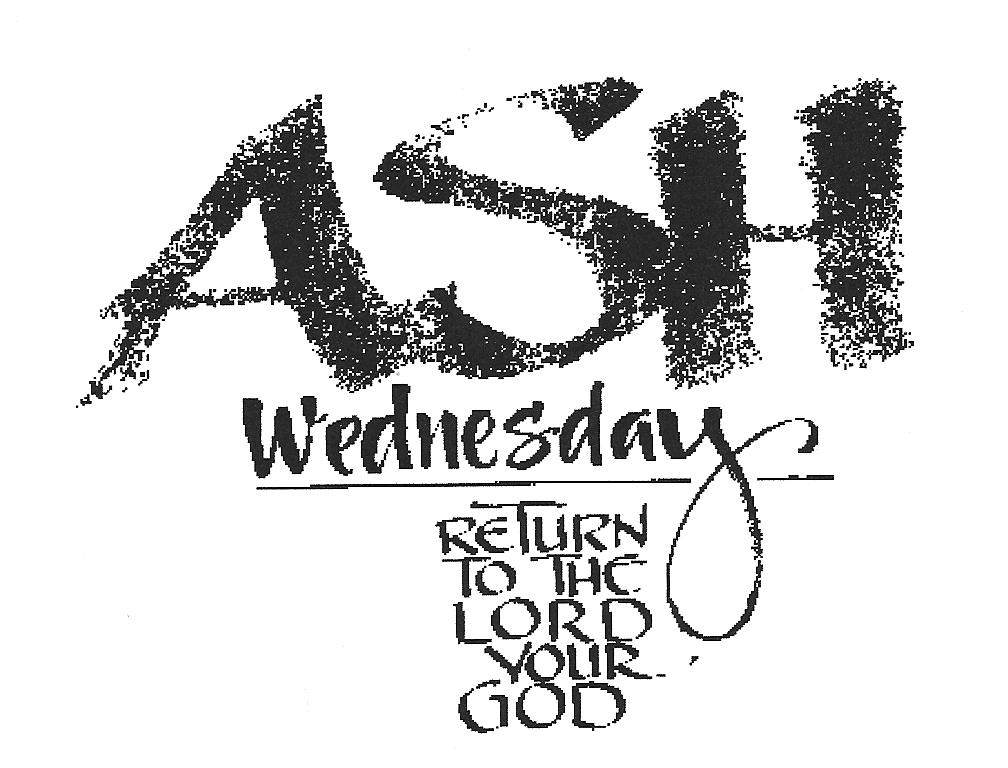 COON VALLEY LUTHERAN CHURCHFebruary 17, 202111:00 a.m. and 6:00 p.m.~We thank all who worship with us today.  Please remember to socially distance and wear your mask.  Thank you!Head Usher: 6pm/Steve NelsonReader: 6pm/Julie NelsonOffering: 2/7 $4,402.53, Attendance: 48ScheduleNEXT SUNDAY: 9:00a/Worship-Installation of Council; 9:00a/Sunday School; 10:30-Noon/ConfirmationJOEL 2:1-2, 12-17Blow the trumpet in Zion; sound the alarm on my holy mountain! Let all the inhabitants of the land tremble, for the day of the Lord is coming, it is near— a day of darkness and gloom, a day of clouds and thick darkness! Like blackness spread upon the mountains a great and powerful army comes; their like has never been from of old, nor will be again after them in ages to come.  Yet even now, says the Lord, return to me with all your heart, with fasting, with weeping, and with mourning; rend your hearts and not your clothing. Return to the Lord, your God, for he is gracious and merciful, slow to anger, and abounding in steadfast love, and relents from punishing. Who knows whether he will not turn and relent, and leave a blessing behind him, a grain offering and a drink offering for the Lord, your God? Blow the trumpet in Zion; sanctify a fast; call a solemn assembly; gather the people. Sanctify the congregation; assemble the aged; gather the children, even infants at the breast. Let the bridegroom leave his room, and the bride her canopy. Between the vestibule and the altar let the priests, the ministers of the Lord, weep. Let them say, “Spare your people, O Lord, and do not make your heritage a mockery, a byword among the nations. Why should it be said among the peoples, ‘Where is their God?’”		The Word of the Lord. Thanks be to God.2 CORINTHIANS 5:20b-6:10So we are ambassadors for Christ, since God is making his appeal through us; we entreat you on behalf of Christ, be reconciled to God. For our sake he made him to be sin who knew no sin, so that in him we might become the righteousness of God.As we work together with him, we urge you also not to accept the grace of God in vain. For he says, “At an acceptable time I have listened to you, and on a day of salvation I have helped you.” See, now is the acceptable time; see, now is the day of salvation! We are putting no obstacle in anyone’s way, so that no fault may be found with our ministry, but as servants of God we have commended ourselves in every way: through great endurance, in afflictions, hardships, calamities, beatings, imprisonments, riots, labors, sleepless nights, hunger; by purity, knowledge, patience, kindness, holiness of spirit, genuine love, truthful speech, and the power of God; with the weapons of righteousness for the right hand and for the left; in honor and dishonor, in ill repute and good repute. We are treated as impostors, and yet are true; as unknown, and yet are well known; as dying, and see—we are alive; as punished, and yet not killed; as sorrowful, yet always rejoicing; as poor, yet making many rich; as having nothing, and yet possessing everything.		The Word of the Lord. Thanks be to God.MATTHEW 6:1-6, 16-21“Beware of practicing your piety before others in order to be seen by them; for then you have no reward from your Father in heaven. “So whenever you give alms, do not sound a trumpet before you, as the hypocrites do in the synagogues and in the streets, so that they may be praised by others. Truly I tell you, they have received their reward. But when you give alms, do not let your left hand know what your right hand is doing, so that your alms may be done in secret; and your Father who sees in secret will reward you.  “And whenever you pray, do not be like the hypocrites; for they love to stand and pray in the synagogues and at the street corners, so that they may be seen by others. Truly I tell you, they have received their reward. But whenever you pray, go into your room and shut the door and pray to your Father who is in secret; and your Father who sees in secret will reward you.  “And whenever you fast, do not look dismal, like the hypocrites, for they disfigure their faces so as to show others that they are fasting. Truly I tell you, they have received their reward. But when you fast, put oil on your head and wash your face, so that your fasting may be seen not by others but by your Father who is in secret; and your Father who sees in secret will reward you.  “Do not store up for yourselves treasures on earth, where moth and rust consume and where thieves break in and steal; but store up for yourselves treasures in heaven, where neither moth nor rust consumes and where thieves do not break in and steal. For where your treasure is, there your heart will be also.		The Word of the Lord. Thanks be to God.*We are always so happy to include you and our CVLC family in our prayers. If you feel your name, or the name of a family member can be removed from this list please contact Jamie. Thank you!We remember in prayer:  † Those hospitalized this past week   † Our members whose names we lift up in prayer today: Beverly Bagstad, Eleanor Bagstad, Tip Bagstad, Clifford Bakkum, Inez Beck, Kay Bjornstad, Kristin Boettcher, Ardell Daffinrud, Evelyn Dahlen, Judy Denison, Jeanne Ebli, Rod Erlandson, Joanne Fletcher, Kira Foster, Bonnie Holey, Becky Ihle, Verlin Ihle, Jim Knutson, Paul Kogut, Russell Lee, Aaron Leisso, Matthew Leisso, Gerri Leum, Larry Lichtie, Cindy Manske, Dorothy Marshall, Aaron Marx, Frank Mathison, Skyler Midtlien, Bud Miyamoto, Bobby Morin, Romaine Nelson, Sandy Nelson, Cathy Ofte, Tim Ofte, Eunice Quast, Jojo Satona, Aaron Stakston, Terri Stakston, LaVonne Stendahl, Susan Strangstalien, Nancy Stuempges, Joyce Temp, Lanny Westphal, Ray Williamson.† Our members who are currently in health care facilities: Rachel Berg, Shirley Brye, Erma Graupe, Sylvester King Jr., Elizabeth Larson, Irene Larson, Glen Marshall, Irene Nestingen, Beatrice Olson (Alden), Beatrice Olson (Leonard), Edie Peterson† Those who grieve: Gloria Galstad and family in the death of her brother Larry Myhre; Family and friends of Heath Gilkes† Our members who are currently home-bound† All those in need of God’s healing and help† Family and friends of our members† All those affected by recent floods† All those affected by the COVID-19 virus~Feel free to take home your luminary.  Please leave wooden base and candle in the Library.LUMINARIES~ We thank all of you who provided 232 luminaries to shine on a night which reminds us that we are dust, and to dust we shall return.					Addy (2)				Bill ChambersArne					Lori Chambers	Art					Claire DaffinrudAlfred & Arlene Bahr		Herman & Palma Daffinrud Nicholas Bahr			Robert DaffinrudLou Ann Bekkum			Ralph Dahlen (2)Ken & Yvonne Berg			Elaine DeBuhrKenneth Berg				Don Denison Lauren Berg (20)			Don “Stub” DensionGary Best				Aashild DouglasLou Ann Best				Ted DrevesBeth					Addy Dreves-NelsonDorothy Betz				Larry EggeGary Betz				Pastor John EumurianJoan Betz				Earl & Helen EvenstadPat Betz				Helen Evenstad Alfred & Ella Bolstad			Kennteh EvenstadAlicia Bolstad				Ron EvenstadEvaLea Bolstad			Haley Fauske (10)Herman Brendum			Don FenclMary Ann Brendum			Stella E. FenclSandy Brudos			Steve FerrelAnna Marie (Brye) Crispin		Darrel & Joan FruitBarb (Brye) Waldera		Luella GalstadKenny Brye				Marvin GalstadMilnor & Mabel Brye			Melissa & David GalstadMyra Buros				Richard Galstad	Jeanette Casper			Roy & Doris GeigelJohn Casper				GrandmaGrandpa					Jerry KnoblochDennis Graupe				Mable KnoblochEsther Graupe				Becky LangrehrJohn Graupe					Helen LarsonKenneth Graupe				Vernon LarsonArt Gronvold					Adam Lawton (2)Arthur & Josephine Gronvold		Sidney & Inez LeeGilman Gronvold (3)				John David LeissoOlaf Gronvold				Lloyd & Inez LeumT. Josephine Gronvold		      Milton & Vivian LeumLillian Halvorson				Ellen LewisonMary Lou Hanold				Tilmer LewisonArchie Hatlan					LoydJimmy Hatlan					Eddie LundeMyron Helleck				Elaine LundeChester & Margorie Hendrickson		MarianJeff Herman					MarianMuriel Herman				Chester MathisonRichard Herman				Jim MathisonFlorence Holte				Sally MathisonCarly Holte					Casey McNamerHenry Holte					Skyler MickelsonHenry & Palma Holte			Rita MiddlemanPalma Holte					Eileen MikkelsonRay Holte					Shelly MillerJohn Honer					Ardelle MoilienMatilda Horman				Arnold MoilienOtto Horman				       Clarence & Jan MoilienJeanette					Howard MoilienJoanne					Audrey NelsonGretchen Johnson (2)			Elaine Nelson (3)Jerry Johnson (2)				Elmer NelsonLloyd & Olga Johnson			Elmer & Nora NelsonIvan “Bud” Joholski				Henry & Ruth NelsonJanet King					Layton Nelson (3)Lucas Knight					Nora NelsonScott Knipple (2)				Roger NelsonTerry Nelson (4)			Grant Stromstad (2)Delbert Neuenschwander		Alton SveumHarold Neuenschwander		Doug SveumNate Noggle				Evelyn SveumBeulah Nordstrom			Lilah SwiggumArdan Oliver				Lisa ThomasOrris Oliver				Clarence “Red” TischerRonnie Oliver				Donna TischerAngel Olson				Karen Tischer (3)Jenny Olson				Elden TraastadJody O’Neil				Ole TraastadDell Packard				Jo VandaMarilyn Packard		       Harold & Harriet WehrenbergRuth Patterson			Ben & Julie WingerCindy Pederson			Katherine & Edwin Wollman Lloyd & Hazel Pederson		Chanthou YosSharon PedersonSonja PedersonSteve PedersonJames PertzschLaVerne PertzschTiayawna ProeungJohn & Maxine RahanianJim RutherAaron SchweitzerHelen SemkeLarry SemoArdis SeversonLinda SeversonShirleyAsa & Mildred SnellDawn SomaZachary StachAllan & Mary StakstonLemair StellnerMarianne StellnerLillian Stromstad